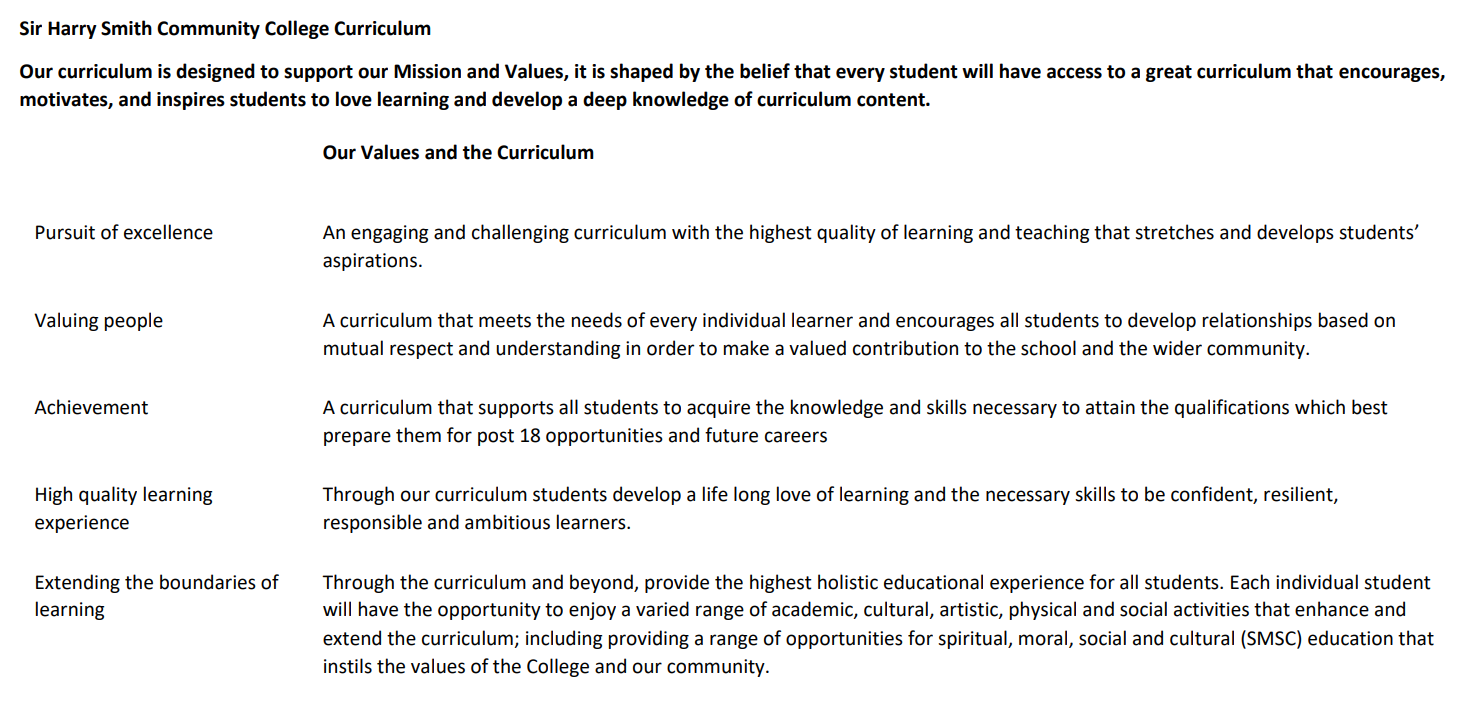 Sir Harry Smith Community College Curriculum Map                SUBJECT:  Religion, Philosophy and Ethics      YEAR 9                2022-23Sir Harry Smith Community College Curriculum Map                SUBJECT:  Religion, Philosophy and Ethics      YEAR 9                2022-23Sir Harry Smith Community College Curriculum Map                SUBJECT:  Religion, Philosophy and Ethics      YEAR 9                2022-23Sir Harry Smith Community College Curriculum Map                SUBJECT:  Religion, Philosophy and Ethics      YEAR 9                2022-23Sir Harry Smith Community College Curriculum Map                SUBJECT:  Religion, Philosophy and Ethics      YEAR 9                2022-23Curriculum Intent: Curriculum Intent: For our students to develop a knowledge of the religious diversity and appreciation of cultural diversity within the UK and Global Community. To encourage skills of empathy, understanding, analysis and evaluation of philosophical and ethical ideas. To prepare students for the future study of GCSE and A Level Religious Studies.Curriculum Intent: Curriculum Intent: For our students to develop a knowledge of the religious diversity and appreciation of cultural diversity within the UK and Global Community. To encourage skills of empathy, understanding, analysis and evaluation of philosophical and ethical ideas. To prepare students for the future study of GCSE and A Level Religious Studies.Curriculum Intent: Curriculum Intent: For our students to develop a knowledge of the religious diversity and appreciation of cultural diversity within the UK and Global Community. To encourage skills of empathy, understanding, analysis and evaluation of philosophical and ethical ideas. To prepare students for the future study of GCSE and A Level Religious Studies.Curriculum Intent: Curriculum Intent: For our students to develop a knowledge of the religious diversity and appreciation of cultural diversity within the UK and Global Community. To encourage skills of empathy, understanding, analysis and evaluation of philosophical and ethical ideas. To prepare students for the future study of GCSE and A Level Religious Studies.Curriculum Intent: Curriculum Intent: For our students to develop a knowledge of the religious diversity and appreciation of cultural diversity within the UK and Global Community. To encourage skills of empathy, understanding, analysis and evaluation of philosophical and ethical ideas. To prepare students for the future study of GCSE and A Level Religious Studies.School ValuesCurriculum FocusTerm 1 – Ethics BTerm 2 – Philosophy: War and PeaceTerm 3 – Buddhism AHigh Quality Learning ExperienceLiteracy Skills and Key VocabularyContraception, tsunami, poverty, oppression, injustice, discriminate, ethnicity, donor, addiction, drug abuse, dominion, stewardship, beasts of burden.War, peace, refugee, just war, jihad, conflict, prisoner of war, Geneva convention, holy war, pacifism, conscientious objection.Buddha, Dharma, Middle Way, enlightenment, Theravada, Mahayana, samsara, karma, bhikkhu, monastic.Pursuit of ExcellenceKnowledge and SkillsAnimal rightsDrugs and religionMedical ethicsPovertyAttitudes to victims of natural disastersHas religion passed its sell by date?Is sport like a religion?Reasons for war and conflictWhy is there conflict in the Holy Land?Just war and JihadPacifismCase studies on recent warsConscientious objectors.Life of BuddhaDifferent groups of BuddhistsThe Four Noble TruthsThe Noble Eightfold PathKarma and SamsaraThe Sangha and Monastic LifePursuit of ExcellenceSubject specific pedagogyDebate and discussionCurrent affairsChallenging stereotypical viewsScriptural analysisCritical thinking and evaluation.Debate and discussionCurrent affairsChallenging stereotypical viewsScriptural analysisCritical thinking and evaluation.Debate and discussionCurrent affairsChallenging stereotypical viewsScriptural analysisCritical thinking and evaluation.Extending the boundaries of learningCultural Capital and beyond the curriculumReflection on topical current debates in society. Consideration of how society should treat those who suffer injustice. Current news stories and recent events. Reflection on the value of religion verses humanism. Reflection on topical current debates in society. Consideration of how society should treat those who suffer injustice. Current news stories and recent events. Case study on war in Ukraine.Buddhist artefacts and displays. Appreciation of diversity and culture. Current news stories about Buddhism and sacrificial living. AchievementAssessmentBaseline multiple choice testsTEAMS assessment.Book check.Teacher feedback and Q&A.Baseline multiple choice testsGroup presentations on a specific war.TEAMS assessment.Teacher feedback and Q&A.Baseline multiple choice testsEnd of unit assessmentValuing PeopleHow our curriculum meets the needs of every individualAdaptation of resources for all students with SEN.Variety of choice of task for all students.Visual and video resources to embed learning.Individual resource booklet for all students.Stretch and challenge tasks for more able students.Writing frames and key term activities to support extended writing for all students.Adaptation of resources for all students with SEN.Variety of choice of task for all students.Visual and video resources to embed learning.Individual resource booklet for all students.Stretch and challenge tasks for more able students.Writing frames and key term activities to support extended writing for all students.Adaptation of resources for all students with SEN.Variety of choice of task for all students.Visual and video resources to embed learning.Individual resource booklet for all students.Stretch and challenge tasks for more able students.Writing frames and key term activities to support extended writing for all students.School ValuesCurriculum FocusTerm 4 – Christianity CTerm 5 – HumanismTerm 6 – Buddhism BHigh Quality Learning ExperienceLiteracy Skills and Key VocabularyApocrypha, atheist, authoritative, congregation, free will, Gospels, infallible, liberal, militants, New Testament, Old Testament, ordained, patriarchal, pilgrimage, sanctity of life, secular, spiritual gifts, Ten Commandments.Evolution, human nature, potential, atheist, humanist, autonomy, secularism, ethics, freedom of expression, human rights, mortality, materialism.Vihara, stupa, ahimsa, metta, karuna, pilgrimage, dharma wheel, lotus, triratna, wesak, parinivana, kathina, Dalai Lama.Pursuit of ExcellenceKnowledge and SkillsWhat is the Bible?Is Britain a Christian country?Prayer and publicityShould women lead the church?Slavery and the CrusadesWhat is the “problem of evil?”What is charismatic Christianity?The persecution of ChristiansHuman beings (human evolution, nature, and potential) Understanding the world (science and reason) The one life (freedom and happiness)Humanist ethics (empathy and the impact of our actions) Society (actions, goals, and responsibility)Buddhist temples around the worldDaily life and moral codeSignificant Buddhist placesThe life of the Dalai LamaSymbolism in BuddhismBuddhist festivals.Pursuit of ExcellenceSubject specific pedagogyDebate and discussionCurrent affairsChallenging stereotypical viewsScriptural analysisCritical thinking and evaluation.Debate and discussionCurrent affairsChallenging stereotypical viewsScriptural analysisCritical thinking and evaluation.Debate and discussionCurrent affairsChallenging stereotypical viewsScriptural analysisCritical thinking and evaluation.Extending the boundaries of learningCultural Capital and beyond the curriculumChristian artefacts and displaysModern news stories about Christianity in the news.Gender equality and reflection on whether the church should allow female leaders.Personal reflection upon the issue of if Britain is a Christian country and what are Christian moral values.Personal reflection on atheist and humanist perspectives on our purpose in life.Consideration of whether students see themselves as humanist.Understanding of alternative perspectives to traditional religious ideas.Buddhist artefacts and displays.Personal reflection on ideas of ahimsa and do no harm principles.Personal reflection on what it means to treat everyone with metta (loving kindness) and karuna (compassion).Consideration of living an alternative lifestyle of veganism and meditation.Opportunity for class meditation.AchievementAssessmentBaseline multiple choice testsTEAMS online test.Teacher feedback and Q&A.Bookcheck.Baseline multiple choice testsExtended writing on humanist views.Teacher feedback and Q&A.TEAMS online test.Teacher feedback and Q&A.Valuing PeopleHow our curriculum meets the needs of every individualAdaptation of resources for all students with SEN.Variety of choice of task for all students.Visual and video resources to embed learning.Individual resource booklet for all students.Stretch and challenge tasks for more able students.Writing frames and key term activities to support extended writing for all students.Adaptation of resources for all students with SEN.Variety of choice of task for all students.Visual and video resources to embed learning.Individual resource booklet for all students.Stretch and challenge tasks for more able students.Writing frames and key term activities to support extended writing for all students.Adaptation of resources for all students with SEN.Variety of choice of task for all students.Visual and video resources to embed learning.Individual resource booklet for all students.Stretch and challenge tasks for more able students.Writing frames and key term activities to support extended writing for all students.